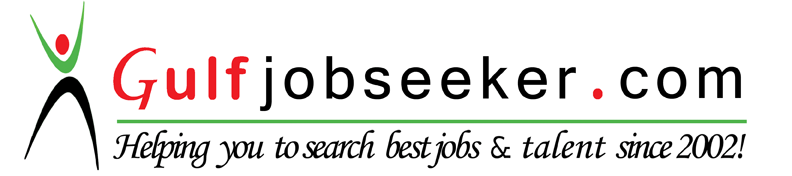 Contact HR Consultant for CV No: 342458E-mail: response@gulfjobseekers.comWebsite: http://www.gulfjobseeker.com/employer/cvdatabasepaid.php                                                                                                               CAREER OBJECTIVEI want to succeed in a stimulating and challenging environment, building the success of the company while I experience advancement opportunities.
 PROFESSIONAL ELIGIBLITYCertified Public Accountant Licensure ExaminationProfessional Regulation Commission, July 2014Civil Service Professional Examination Civil Service Commission, March 2009                                                                               WORK EXPERIENCE	Provincial Government of Palawan                     			      January 5, 2015 – January 31, 2017Senior Administrative Assistant III – BAC Technical Working Group MemberJob Description:Internal AuditPreparation of Journal EntriesWeekly and quarterly report on the result of Bidding process and Evaluation.Preparation of Resolutions and Notice of Awards to winning bidders.Preparation and monitoring of Agency Procurement Compliance and Performance Indicators.Provide assistance to the BAC in terms of the technical, financial, legal and other aspects of the procurement.Conduct eligibility screening of prospective bidders, evaluation of bids and prepare the accompanying reports for the BAC’s consideration and approval.Legend Hotels International Corporation - Palawan	  		March 2011 – November 2012(Admin and Finance Office)Disbursement OfficerJob Description:Internal AuditReceiving and processing all invoices, expense forms and requests for payment.Preparing of General Fund for Replenishment/Petty Cash Fund.Monthly Inventory countProcessing & payment of Business Taxes and Real property TaxesFiling of VouchersProvincial Government of Palawan                     				July 2009 – December 2009(Provincial Accountant’s Office)Administrative Aide IIJob Description:Prepares Bank ReconciliationInternal Audit.Organizing of ChecksPreparation of Journal Entries using JEV Accounting Software.     TECHNICAL SKILLS AND COMPETENCIESProficiency on business software tools such MS Word, MS Excel, MS PowerPoint.Knowledge on using accounting software such as Quickbooks.Good  written and oral communication skills both in English and FilipinoAbility to deal with large quantities of financial data.Accurately and promptly processing documentation.High level of theoretical knowledge of technical accounting issues.Proactive team leader or member, with willingness to take the initiative and find efficient and effective means to resolve issues at hand.					TRAININGS AND SEMINARS70th PICPA Annual National Convention  (November 2015)Training-Workshop on the Government Procurement Reform Act (R.A. 9184) and its Revised IRR(March 2016)EDUCATIONBachelor of Science in Accountancy (BSA)Holy Trinity University-Puerto Princesa City, Palawan	Graduated: May 2009              PERSONAL INFORMATION:Birth date: November 12, 1987Citizenship: Filipino Civil Status: SingleReligion: Roman Catholic